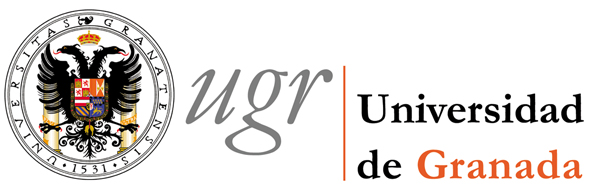 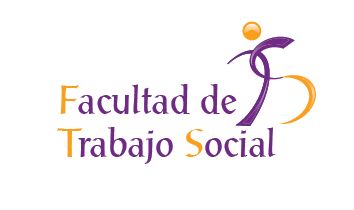 Anexo aSOLICITUD DE ASIGNACIÓN DE LÍNEA DE INVESTIGACIÓN / TUTORIZACIÓN DEL TRABAJO FIN DE GRADO EN TRABAJO SOCIAL.CURSO ACADÉMICO: 20__/20__SOLICITANTE:Apellidos__________________________________________  Nombre___________________________D.N.I.__________________ Domicilio para notificaciones ________________________________________________________Población_____________________Provincia____________________________Código postal_________Teléfono móvil_________________Correo electrónico____________________Solicita por orden de preferencia, las siguientes líneas de investigación / tutorización (máximo 3; adjuntar breve argumentación del motivo de esta elección):Elección por línea de investigación:1º________________________________________________________________________________________________________________________________________________________2º________________________________________________________________________________________________________________________________________________________3º.________________________________________________________________________________________________________________________________________________________Elección por tutor o tutora:1º.-__________________________________________________________________________2º.-__________________________________________________________________________3º.-__________________________________________________________________________Granada, a …….de……………..de……………Fdo.: SR/SRA. DECANO/A  DE LA FACULTAD DE TRABAJO SOCIAL DE LA UNIVERSIDAD DE GRANADA